Муниципальное бюджетное дошкольное образовательное учреждение детский сад № 2 «Берёзка» п. Тарасовский, Тарасовского района  Ростовской области.ФОТООТЧЁТ                                                                                                                   «День Государственного флага Российской Федерации».Составила                                                                                                                                       Воспитатель Помазанова Наталья Игоревна2022г.«День Государственного флага Российской Федерации»22 августа по всей нашей необъятной стране, отметили праздник «День Государственного флага Российской Федерации». Наш детский сад не стал исключением. Воспитатель подготовила праздничное мероприятие для воспитанников разновозрастной группы. Дети в торжественной обстановке прослушали гимн России. Очень внимательно, ребята, слушали рассказ Натальи Игоревны  о значимости флага для страны, о каждом цвете полос на нашем триколоре. Затем дети прочитали стихотворения о флаге, отгадали загадки, поиграли в игры соответственные тематике праздника. Веселье продолжалось группе  детского сада - шары, рисование красками  и веселая музыка. Я считаю, что такие праздники играют большую роль в патриотическом воспитании подрастающего поколения. И каждый ребенок, увидав государственный флаг России, с гордостью скажет «- Это флаг моей страны, это наш флаг, это мой флаг!».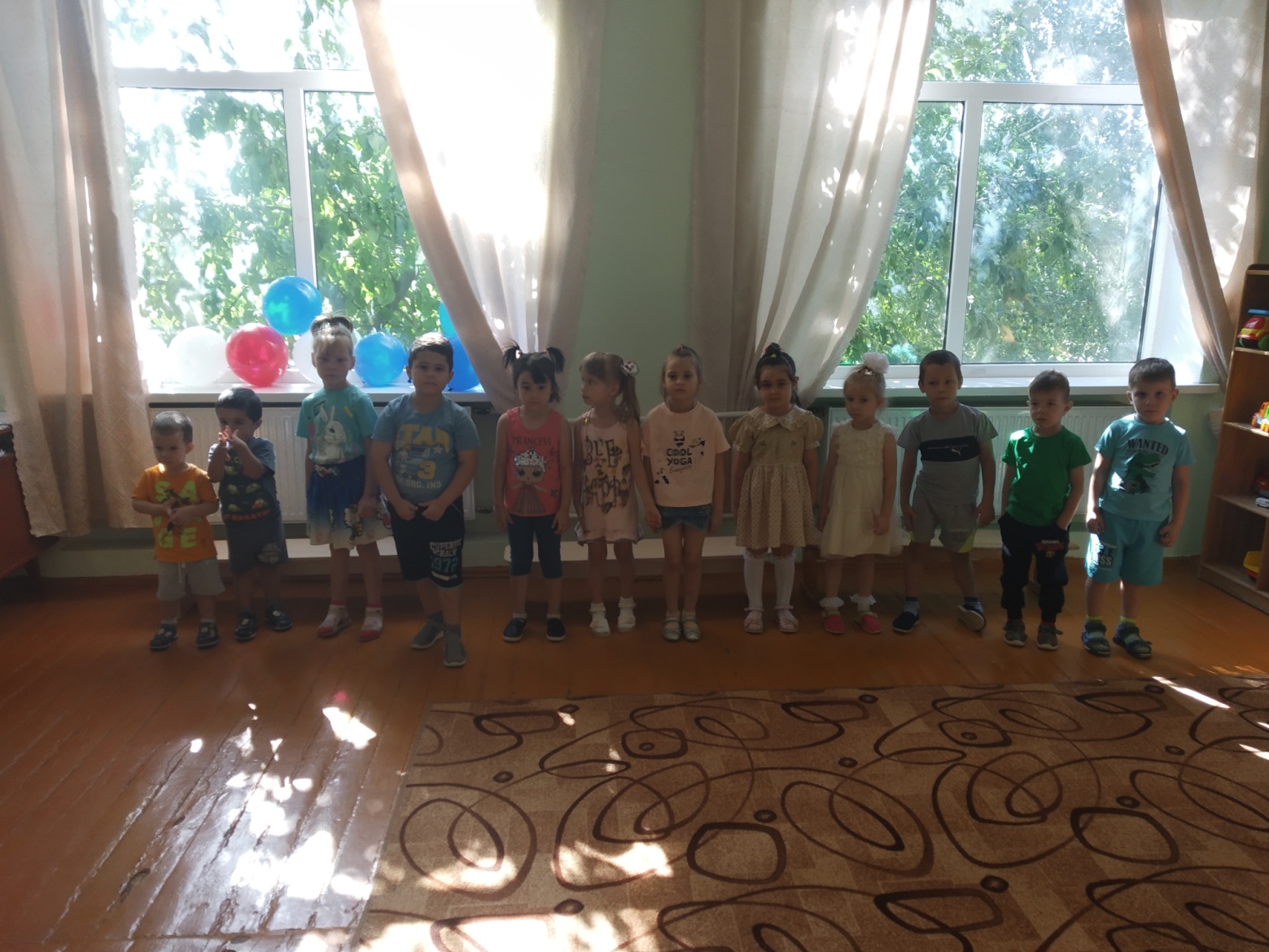 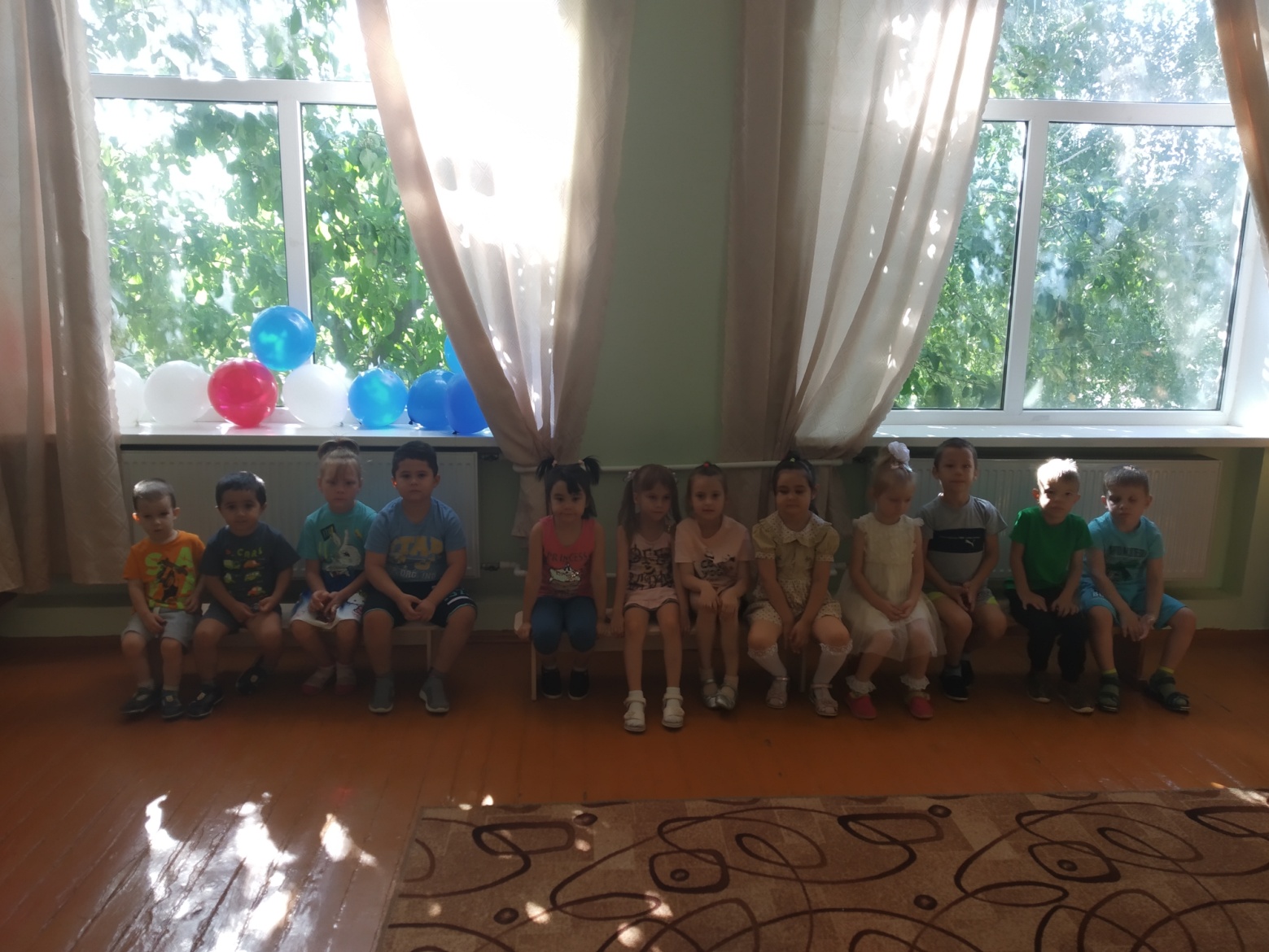 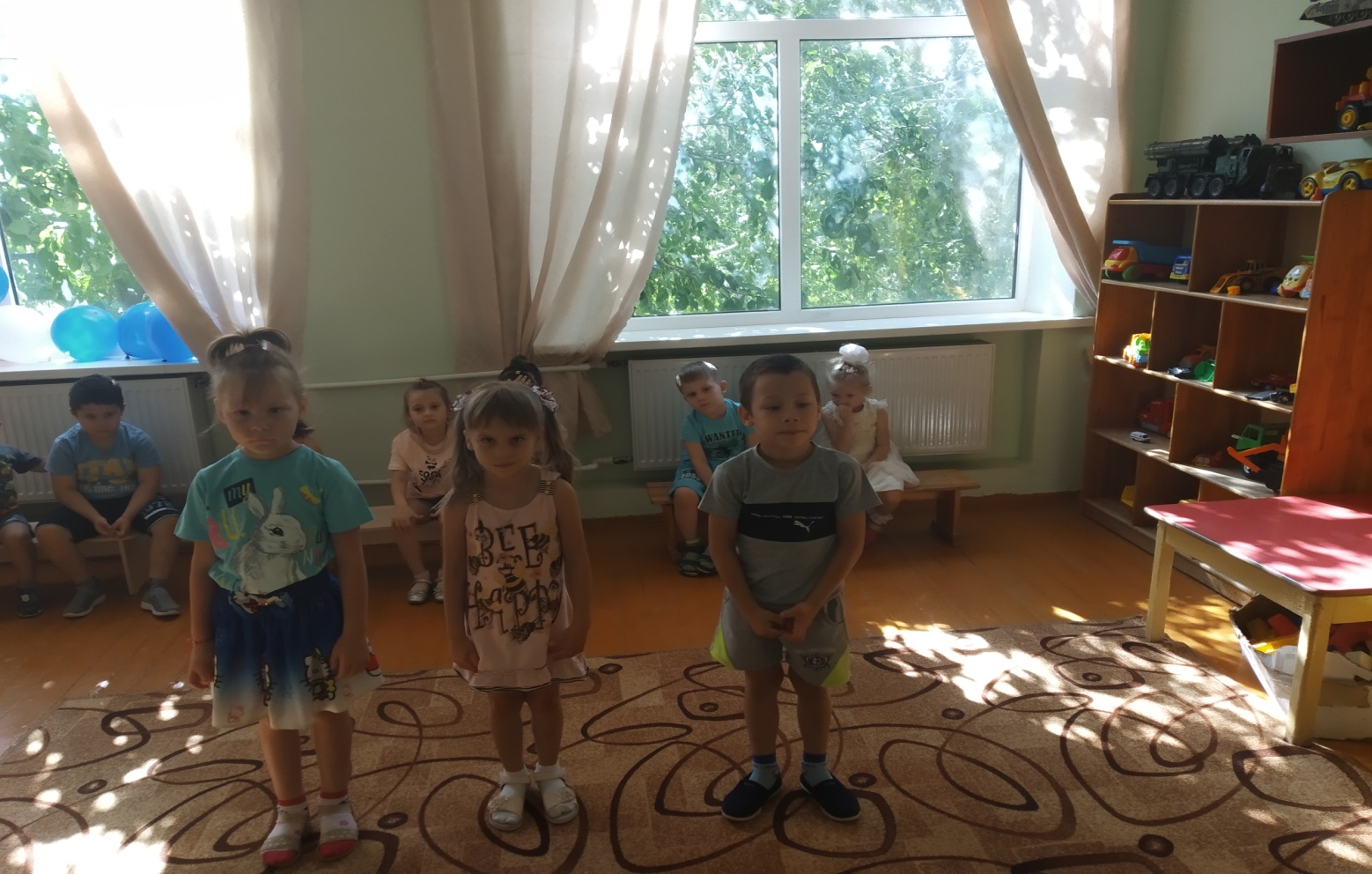 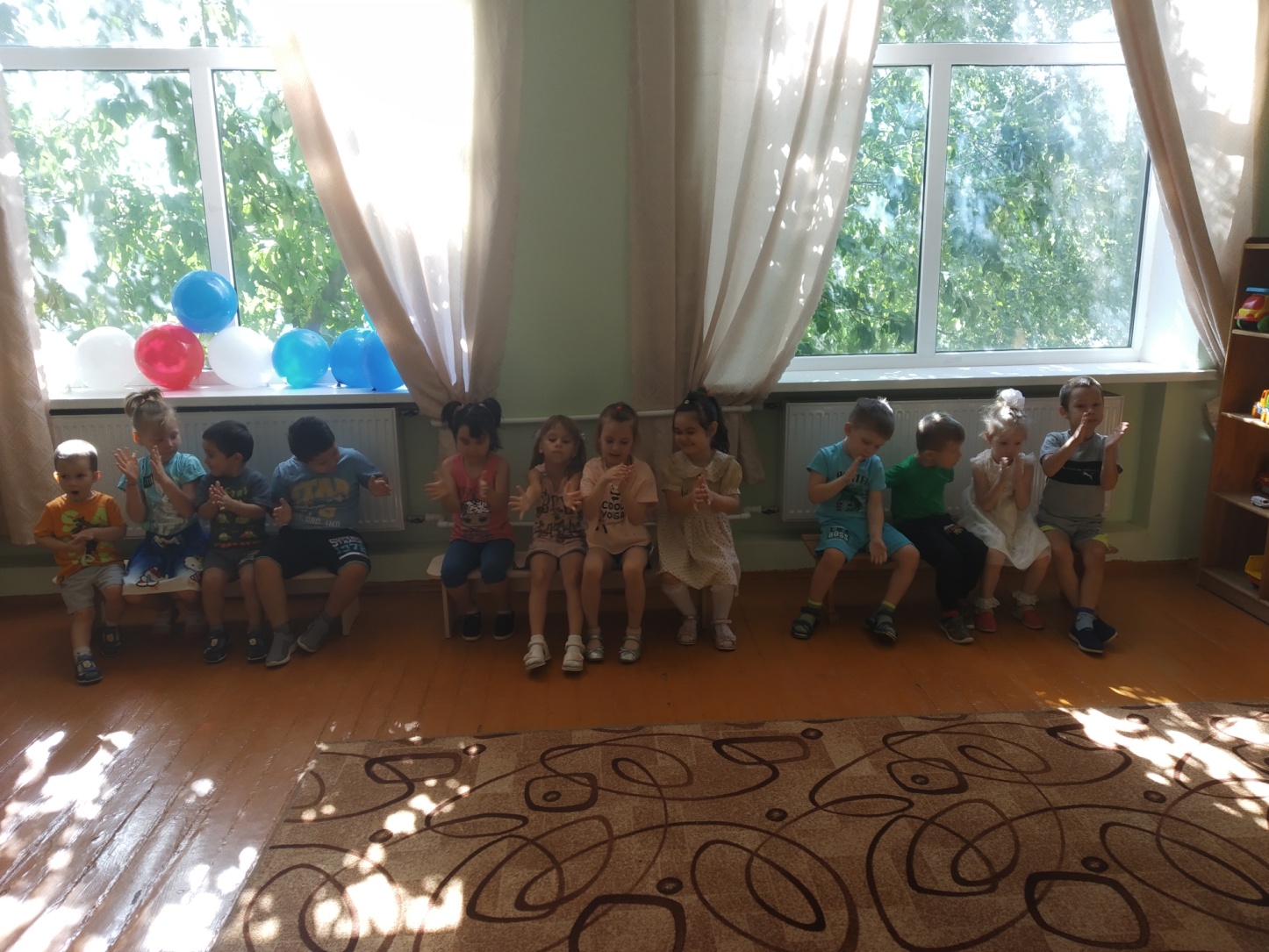 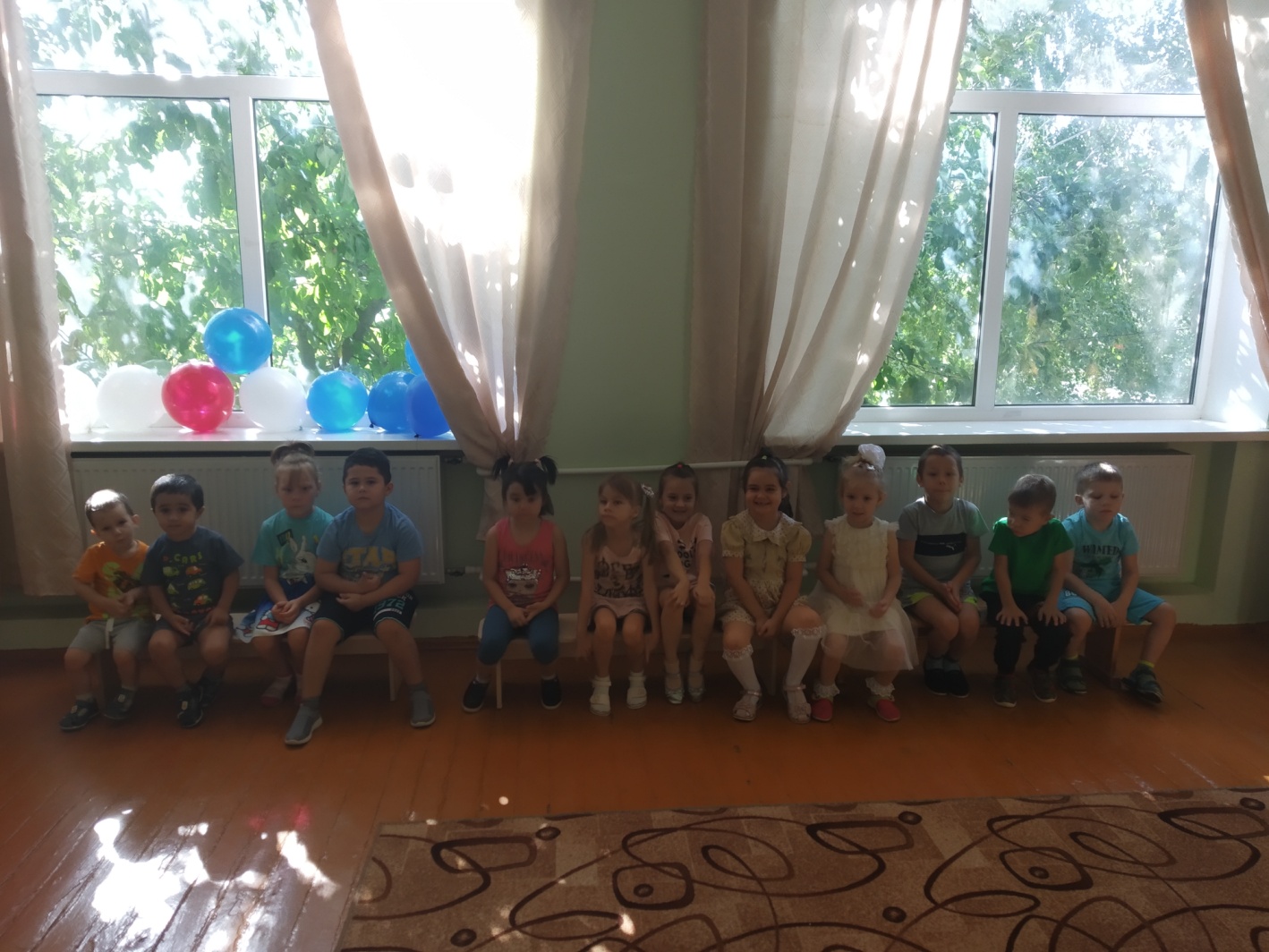 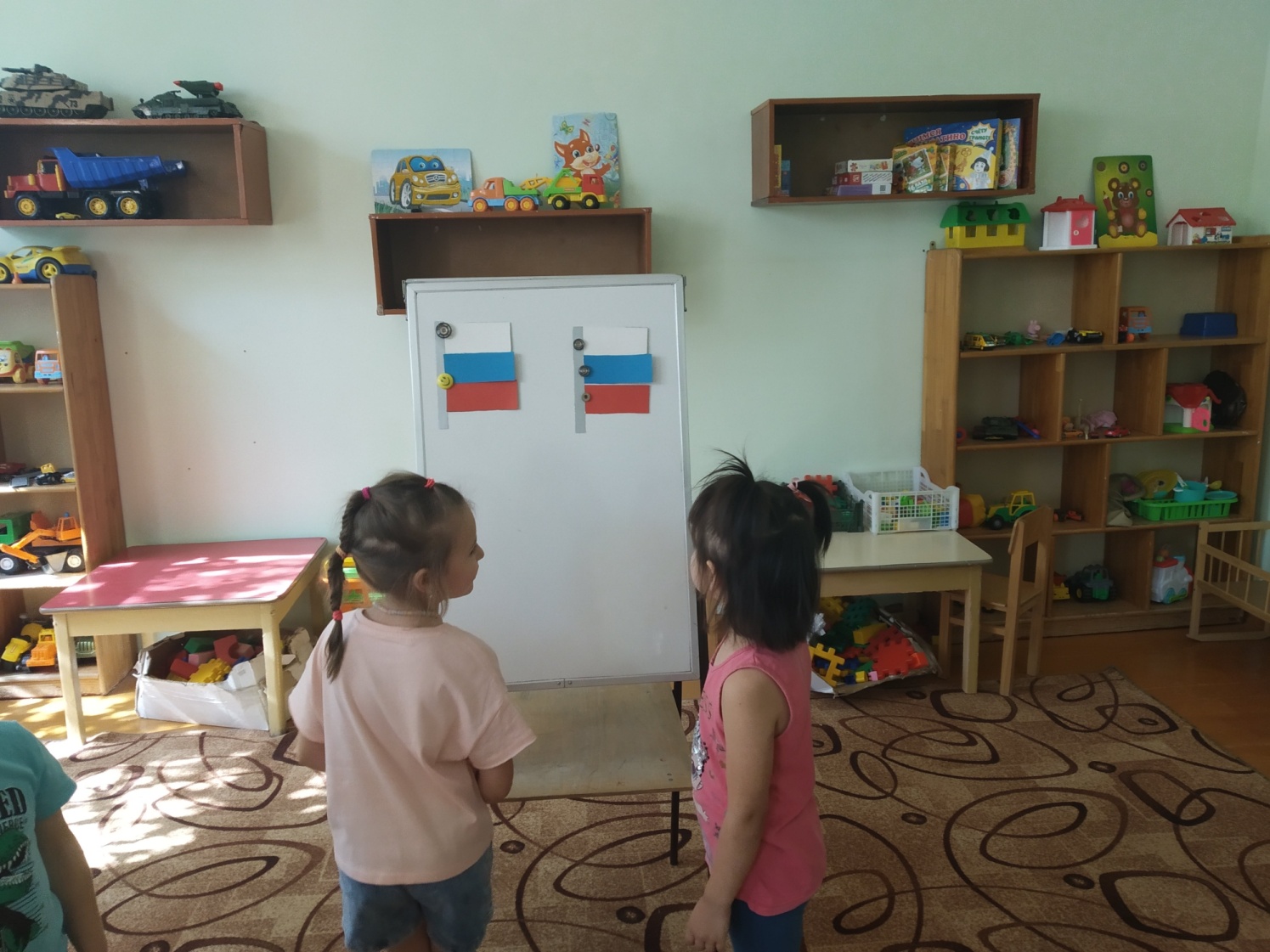 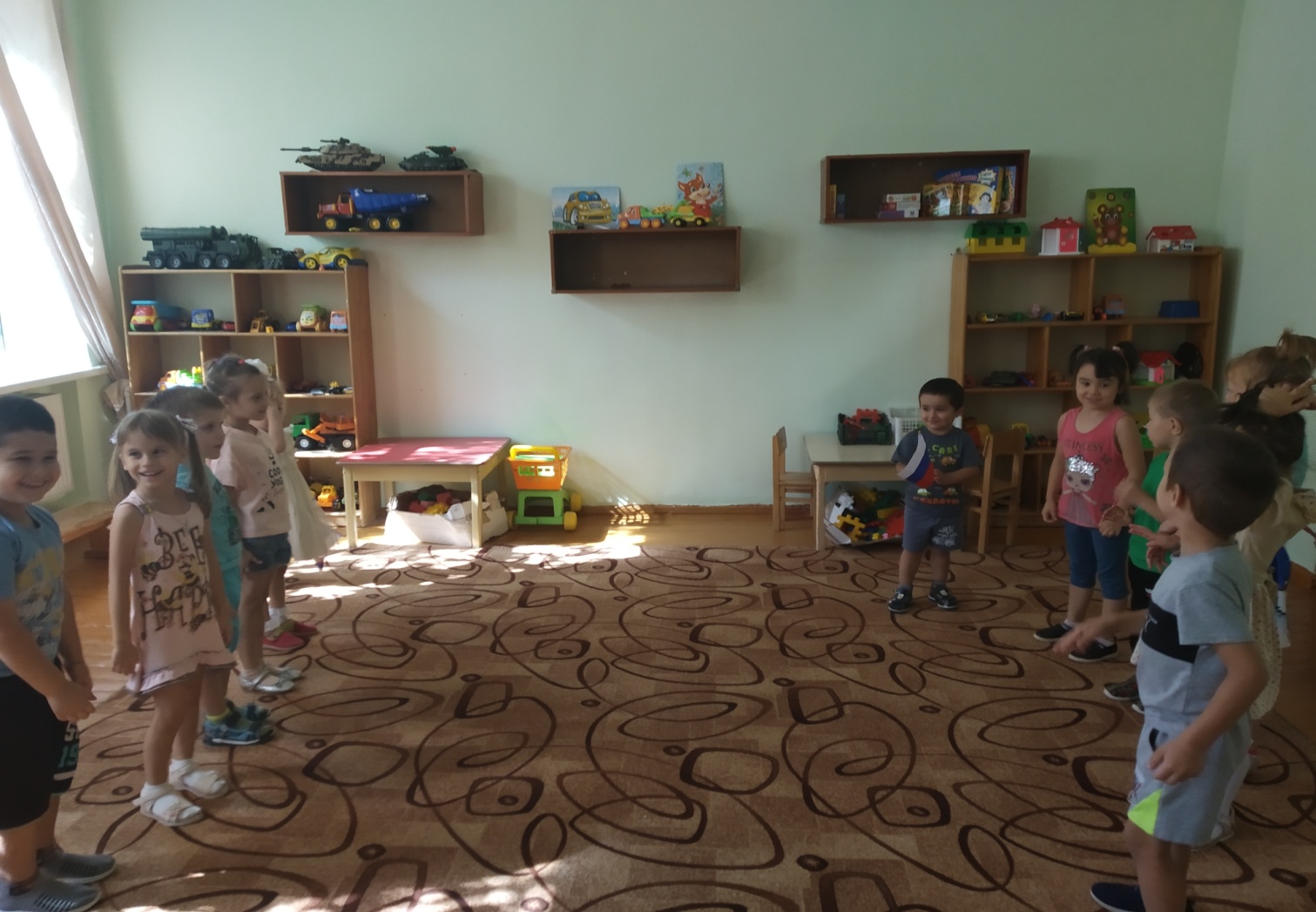 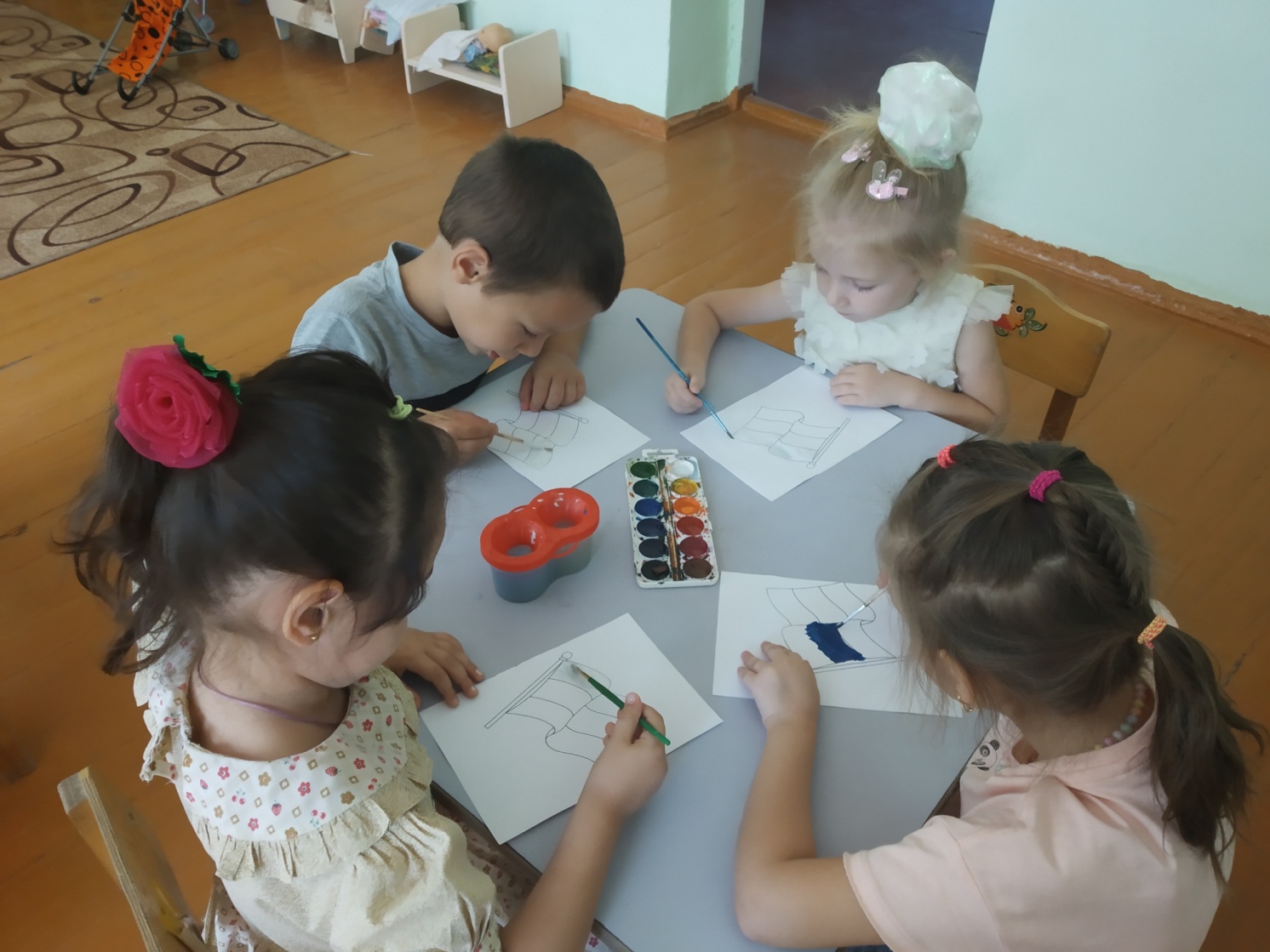 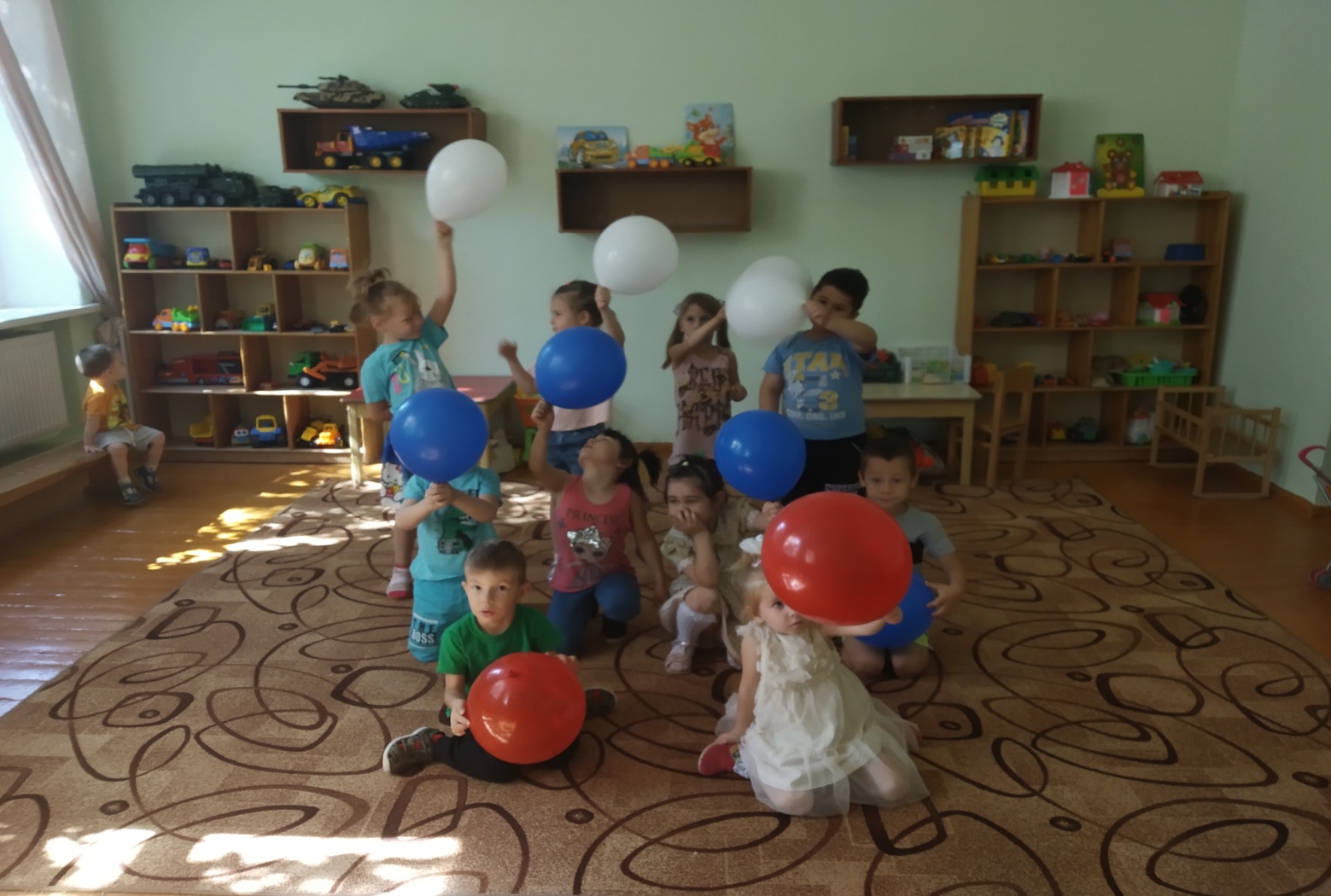 